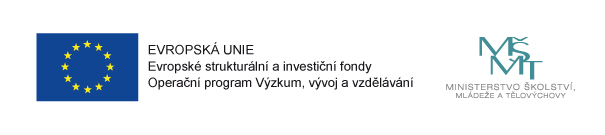 Příjemce dotace: Základní škola a Mateřská škola, Louka u Litvínova, okres MostNázev projektu: Zvyšujeme kvalitu výukyRegistrační číslo projektu: CZ.02.3.68/0.0/0.0/16_022/0006549Období realizace: 1. 9. 2017 - 31. 8. 2019Naše škola čerpá finanční prostředky z Evropských strukturálních fondů v rámci OP VVV prostřednictvím výzvy 02_16_022 Podpora škol formou projektů zjednodušeného vykazování – Šablony pro MŠ a ZŠ I.Z finančních prostředků v celkové výši 308.264,- Kč hradíme následující aktivity:Vzdělávání pedagogických pracovníků – Čtenářská gramotnostVzdělávání pedagogických pracovníků – Matematická gramotnostVzdělávání pedagogických pracovníků – Cizí jazykyVzdělávání pedagogických pracovníků – InkluzeSdílení zkušeností pedagogů z různých škol prostřednictvím vzájemných návštěv (ZŠ)CLIL ve výuce na ZŠČtenářský klub pro žáky ZŠKlub zábavné logiky a deskových her pro žáky ZŠ